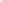 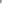 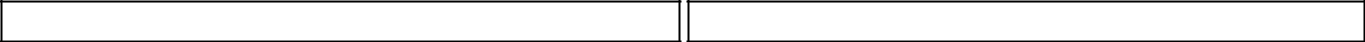 UJIAN TENGAH SEMESTERUJIAN AKHIR SEMESTER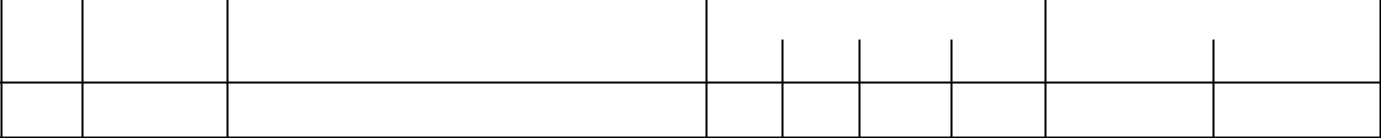 208210040   FRIANDI SIHALOHOKisaran Penentuan NilaiMEDAN....................................................................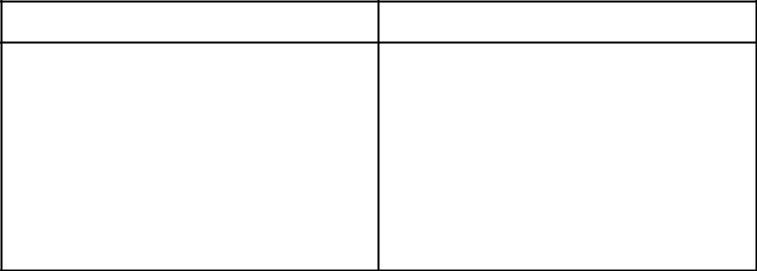 Diketahui OlehWakil Dekan Bidang AkademikFAKULTAS PERTANIANDAFTAR HADIR DAN HASILFAKULTAS PERTANIANUJIAN  MAHASISWAUNIVERSITAS MEDAN AREASEMESTER PENDEKKampus I : Jl. Kolam/Gedung PBSI No. 1 Medan 20223 Telp. 061-7366878 Fax. 061-7366998TAHUN AKADEMIK 2020/2021Kampus II : J Setia Budi No. 79B / Sei Serayu No. 70A Telp. 061-8225602 Fax. 061-8226331semester antaraEmail : univ_medanarea@uma.ac.id  Website : http://www.uma.ac.idProgram Studi  : AGROTEKNOLOGIMata Kuliah / SKSMata Kuliah / SKS:PENGELOLAAN HAMA & PENYAKIT / 2Mata Kuliah / SKSMata Kuliah / SKSMata Kuliah / SKS:PENGELOLAAN HAMA & PENYAKIT / 2:PENGELOLAAN HAMA & PENYAKIT / 2:PENGELOLAAN HAMA & PENYAKIT / 2:PENGELOLAAN HAMA & PENYAKIT / 2Kode Mata KuliahKode Mata Kuliah:AET21033Kode Mata KuliahKode Mata KuliahKode Mata Kuliah:AET21033:AET21033Tingkat/SemesterTingkat/Semester:VI/6Tingkat/SemesterTingkat/SemesterTingkat/Semester:VI/6Dosen PengasuhDosen Pengasuh:Prof. PROF.DR.IR.RETNA ASTUTI K,MS, MSDosen PengasuhDosen PengasuhDosen Pengasuh:Prof. PROF.DR.IR.RETNA ASTUTI K,MS, MS:Prof. PROF.DR.IR.RETNA ASTUTI K,MS, MS:Prof. PROF.DR.IR.RETNA ASTUTI K,MS, MS:Prof. PROF.DR.IR.RETNA ASTUTI K,MS, MSDosen PengujiDosen Penguji:Dosen PengujiDosen PengujiDosen Penguji:Hari/Tanggal:Hari/TanggalHari/TanggalHari/Tanggal:Waktu:WaktuWaktu:Kelas/RuangKelas/Ruang:Kelas/RuangKelas/RuangKelas/Ruang:A2 /No.NPMNAMA MAHASISWANILAINILAITANDA TANGANTANDA TANGANNo.NPMNAMA MAHASISWANo.NPMNAMA MAHASISWAPSPRUTSUASUTSUASPSPRUTSUASUTSUASCatatan :Catatan :Catatan :Persentase PenilaianPersentase PenilaianPS: Partisipasi: Partisipasi10%PR: Tugas dan Aktivitas di Dalam Kelas: Tugas dan Aktivitas di Dalam Kelas50%UTS: Ujian Tengah Semester: Ujian Tengah Semester15%UAS: Ujian Akhir Semester: Ujian Akhir Semester25%Dosen PengasuhDosen PengujiProf. PROF.DR.IR.RETNA ASTUTIProf. PROF.DR.IR.RETNA ASTUTIK,MS, MSK,MS, MS* Beri tanda X bagi peserta yang tidak hadirIr. AZWANA, MPIr. AZWANA, MP* Beri tanda X bagi peserta yang tidak hadir* Beri tanda X bagi peserta yang tidak hadirNIDN.0011096401NIDN.0011096401NIDN.0011096401NIDN.0011096401NIDN.0011096401NIDN.0011096401